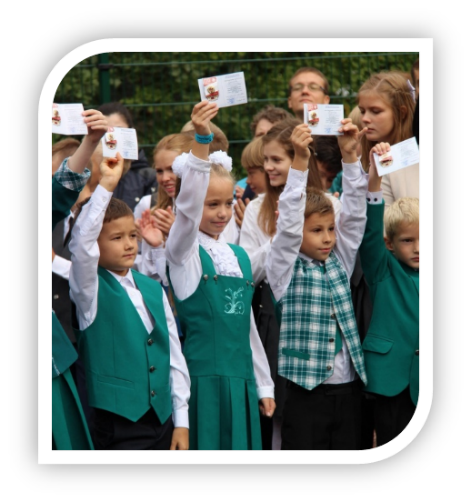 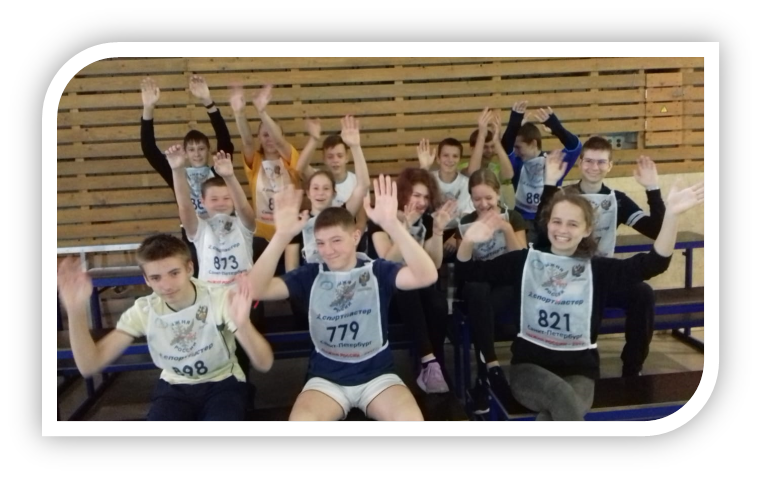 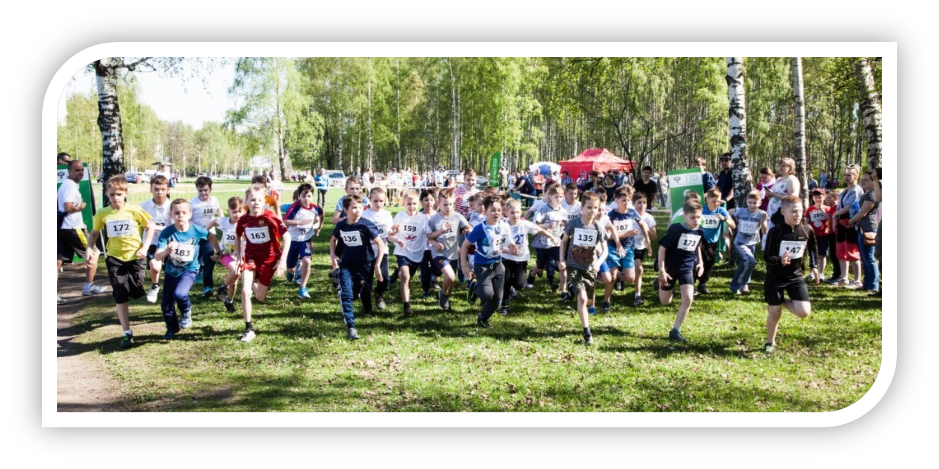 Мониторинг участия в ВФСК ГТО учащихся лицея №150  за 2018 годМониторинг участия в ВФСК ГТО учащихся лицея №150  за 2018 годСтатус участника№ строкиВсегоI ступень
 от 6 до 8 летI ступень
 от 6 до 8 летI ступень
 от 6 до 8 летII ступень
 от 9 до 10 летII ступень
 от 9 до 10 летII ступень
 от 9 до 10 летIII ступень
 от 11 до 12 летIII ступень
 от 11 до 12 летIII ступень
 от 11 до 12 летIV ступень 
от 13 до 15 летIV ступень 
от 13 до 15 летIV ступень 
от 13 до 15 летV ступень
 от 16 до 17 летV ступень
 от 16 до 17 летV ступень
 от 16 до 17 летСтатус участника№ строкиВсегоВсегожмВсегожмВсегожмВсегожмВсегожм123456789101112131415161718Зарегистрировались (чел.)01284672938633033501931542232502426Приступили к выполнению (чел.)02212672938522329381523211110341222Выполнили (чел.)03145421923361818221111221111231112Золото0475301317231112734422111010Серебро0549963116512661587211Бронза0612303211321312101